FICHE DE VERDICT CHI - 5061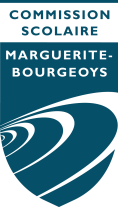 NOM DE L’ADULTE : 	_Le traitement de situations d’apprentissage suppose que l’adulte s’approprie une démarche d’investigation faisant appel à l’expérimentation, à la modélisation ou à l’observation.Chercher des réponses ou des solutions à des problèmes relevant de la chimieReprésentation adéquate de la situationÉlaboration d’un plan d’action pertinentMise en œuvre adéquate du plan d’actionÉlaboration d’explications, de solutions ou de conclusions pertinentesL’adulte qui résout un problème lié aux comportements des gaz ou à l’énergie liée aux transformations chimiques s’en donne une représentation à la suite de la lecture et de l’interprétation de messages à caractère scientifique ou technologique.Il élabore un plan d’action adapté à l’une de ses hypothèses, exploitant ainsi ses connaissances sur les propriétés chimiques et physiques des gaz et sur l’énergie liée aux transformations chimiques.Pour arriver à ces résultats, l’adulte est orienté dans la préparation d’un protocole expérimental et la détermination des paramètres constants, de la variable indépendante et de la variable dépendante ainsi que dans la rédaction des consignes liées aux manipulations.Il met en œuvre un plan d’action en réalisant des activités au laboratoire, recueille des données en tenant compte de l’incertitude expérimentale liée à l’écriture des données numériques et applique les règles de sécurité appropriées.À l’aide d’un canevas, il traite les données expérimentales, analyse les résultats et rédige la discussion et la conclusion de l’expérience.L’adulte rédige son rapport en faisant mention des sources d’erreurs pouvant expliquer l’écart entre ses résultats et ceux que la théorie prédit.Mettre à profit ses connaissances en chimieFormulation d’un questionnement appropriéUtilisation pertinente des connaissances en chimieProduction adéquate d’explicationsL’adulte qui étudie un phénomène ou une application technologique liés aux comportements des gaz ou à l’aspect énergétique des transformations chimiques formule des questions relatives aux aspects contextuels et fait ressortir les principes de chimie qui s’y manifestent.À l’aide de concepts, de lois, de théories ou de modèles, il explique l’utilisation ou la manipulation particulière de certains gaz en relation avec leurs propriétés et les échanges énergétiques entre les molécules durant une transformation chimique.Modalités : Traces et objets d’évaluation sur lesquels le jugement professionnel a été porté (documents ci-joint ou URL ci-bas ) :À PARTIR DES MESURES ET OBSERVATIONS EFFECTUÉES, JE JUGE QUE L’ADULTE A OBTENU LE RÉSULTAT SUIVANT :        /100NOM DE L’ENSEIGNANT-E :    ________________________________________________________SIGNATURE : L’adresse de courriel utilisée pour l’envoi au centre tient lieu de signature         DATE :_________________